Equality & Diversity Monitoring FormPeople Know How are committed to creating a culture in which equality, diversity and inclusion are actively promoted and discrimination is not tolerated and as such understand our legal duties outlined within the Equalities Act 2010.Filling in this form is voluntary, but in doing so you can help us to target resources to close gaps and remove inequalities in our recruitment process.The information provided will be kept confidential and will be used for monitoring purposes only. For any questions about this form please contact recruitment@peopleknowhow.org. Please return the completed form to recruitment@peopleknowhow.org alongside your CV, Cover Letter and Applicant Information form.Gender	  Male          Female          Non-binary          Prefer not to say  If you prefer to use your own gender identity, please write in:Is the gender you identify with the same as your gender registered at birth?   Yes          No          Prefer not to sayAge		  16-24          25-29          30-34          35-39          40-44          45-49          50-54          55-59          60-64          65+     Prefer not to sayWhat is your ethnicity?Ethnic origin is not about nationality, place of birth or citizenship. It is about the group to which you perceive you belong. Please tick the appropriate box.Asian or Asian British  Indian          Pakistani          Bangladeshi          Chinese          Prefer not to say  Any other Asian background, please write in:  		Black, African, Caribbean or Black British  African          Caribbean          Prefer not to say  Any other Black, African or Caribbean background, please write in:  Mixed or Multiple ethnic groups  White and Black Caribbean          White and Black           White and Asian  Prefer not to say  Any other Mixed or Multiple ethnic background, please write in:     White  English          Welsh          Scottish          Northern Irish          Irish  British          Gypsy or Irish Traveller          Prefer not to say Any other White background, please write in:  Other ethnic group  Arab          Prefer not to say  Any other ethnic group, please write in:   Do you consider yourself to have a disability or health condition?     Yes          No          Prefer not to sayWhat is the effect or impact of your disability or health condition on your work? Please write in here:What is your sexual orientation?  Heterosexual          Gay          Lesbian          Bisexual          Asexual          Pansexual          Undecided          Prefer not to sayIf you prefer to use your own identity, please write in:What is your religion or belief?  No religion or belief          Buddhist          Christian          Hindu          Jewish  Muslim          Sikh          Prefer not to say  If other religion or belief, please write in: 	Do you have caring responsibilities? If yes, please tick all that apply  None  Primary carer of a child/children (under 18)  Primary carer of disabled child/children  Primary carer of disabled adult (18 and over)  Primary carer of older person  Secondary carer (another person carries out the main caring role)  Prefer not to say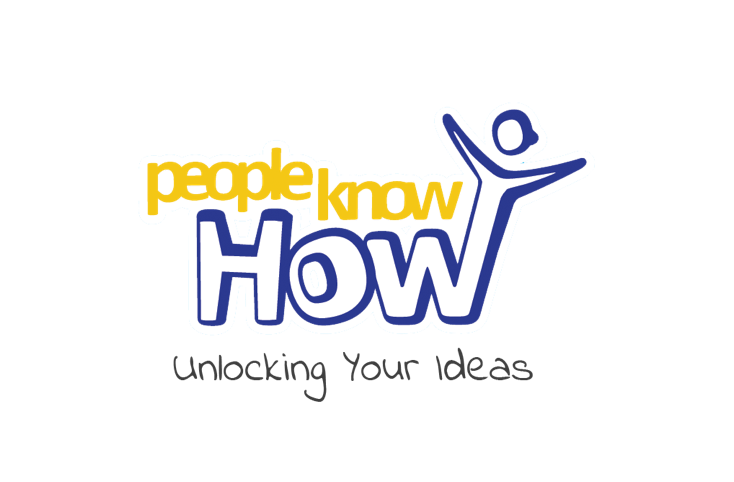 People Know How
Straits Meadow
61-63 London Road
EH7 6AA0131 569 0525
contactus@peopleknowhow.org
www.peopleknowhow.orgRegistered charity No. SC043871
